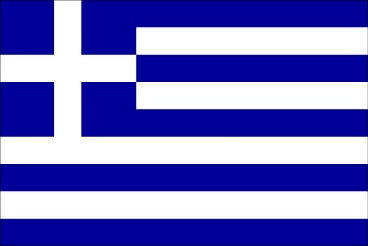 Flag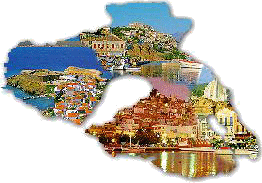 Lesvos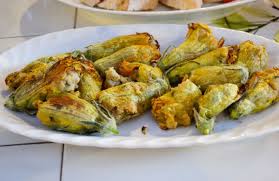 Traditional dish,Zucchini flowers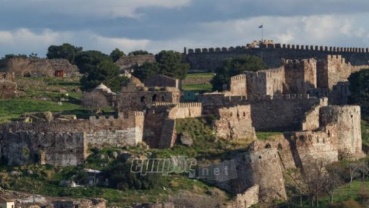 Mitilini’ s castle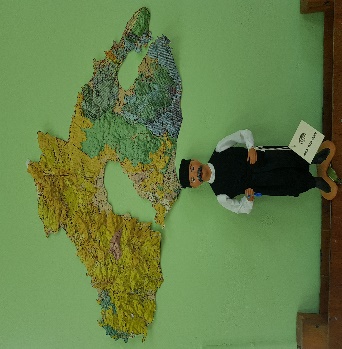 Mascot, name’s Stratis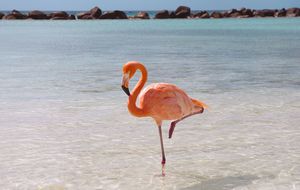 Flamingo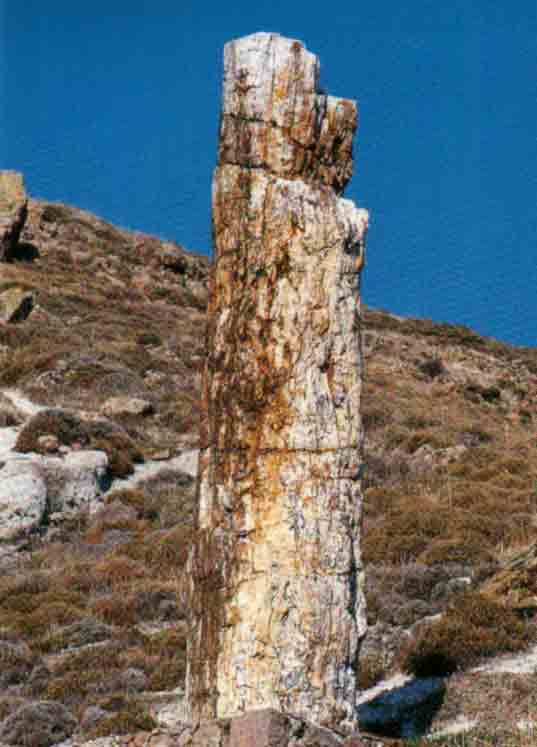 Sigri’s petrified forest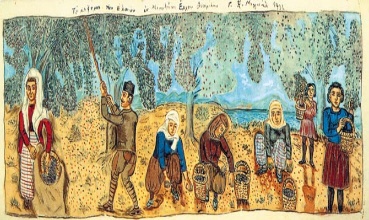 Theofilos, local artistFlagLesvosTraditional dish,Zucchini flowersMitilini’ s castleMascot, name’s StratisFlamingoSigri’s petrified forestTheofilos, local artist